Careers Presentations - Spiritual, Moral and SocialLesson: Preparation for Adulthood Class: Y12- Y14 6th Form 2 Year: 2021 - 2022The pupils in 6th form 2 gave presentations to the rest of their year group all about their work experience sessions. They showed a power point of them in their placements and described their jobs in detail. They then presented their work log books. At the end of their presentations, they took part in a question-and-answer session. They were extremely confident and proud of their work. The pupils will present to every class in upper school throughout the rest of the term. 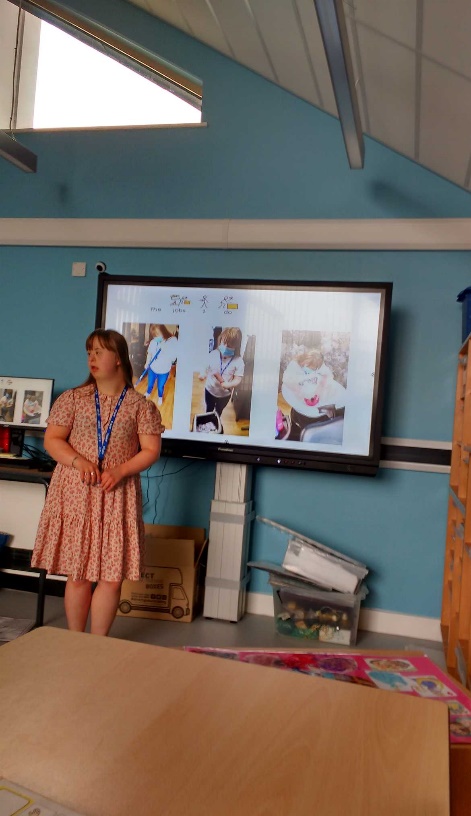 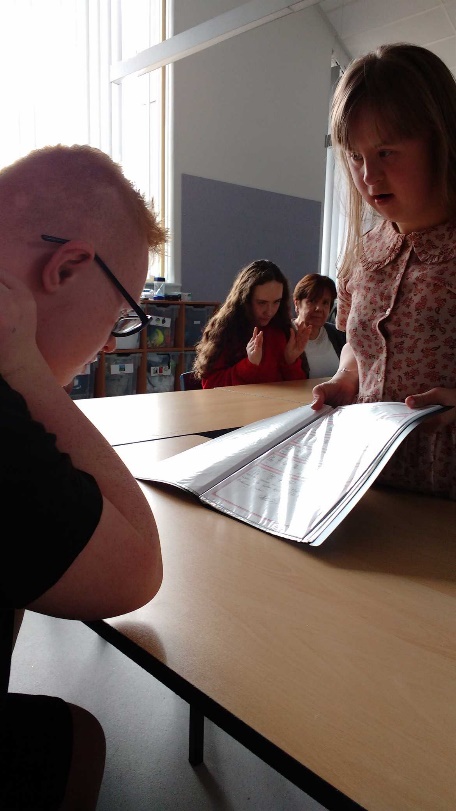 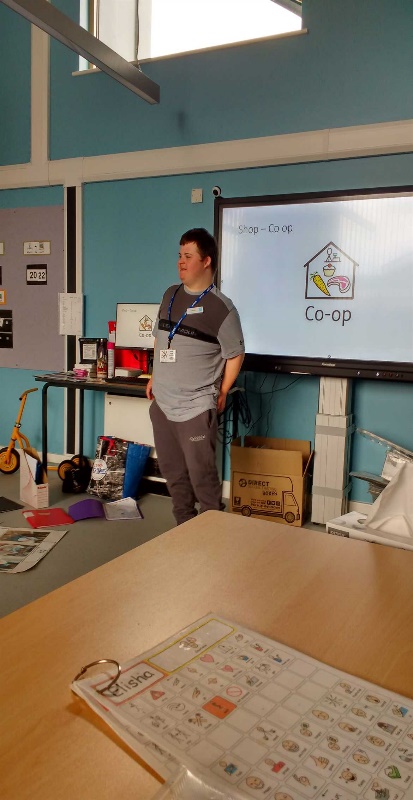 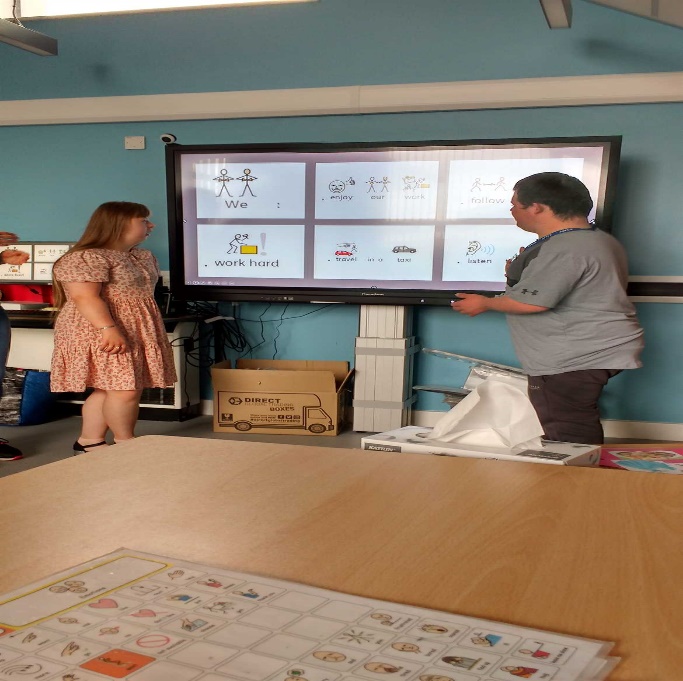 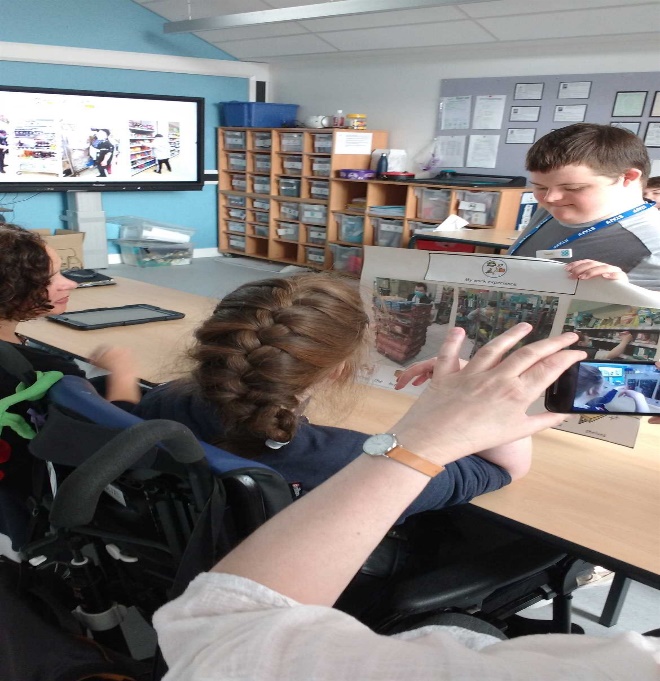 